Har du spørsmål eller trenger veiledning for å fylle ut søknadsskjemaet kan du kontakte statsforvalter. Utfylt søknad signeres og sendes til statsforvalteren innen 1.februar 2024. Du finner kontaktinformasjon til statsforvalter nederst i kunngjøringen eller på statsforvalteren.no.Er dette en ny søknad om tilskudd skal alle punktene i søknadsskjemaet fylles ut. Er dette en søknad om videreføring av tiltak skal punkt 1, 2, 7, 8, 10, 13 og 14 fylles ut. Hvis det er store endringer i tiltaket skal det i tillegg fylles ut andre aktuelle spørsmål i søknadsskjemaet.  Ved vurdering av søknad om videreføring blir også tiltakets status- og økonomirapportering lagt til grunn.Se egne sider på nav.no om NAVs FoU plan 2021-2025 og programnotatet for sosiale tjenester, https://www.nav.no/no/nav-og-samfunn/kunnskap/fou-midler/fou-i-nav2Opplysninger om søker.Opplysninger om tiltaket.Hvem er målgruppen?Beskriv målgruppen og anslagsvis hvor mange i målgruppen som antas å få nytt, endret eller justert tilbud. Beskriv det lokale utfordringsbildet - for målgruppen(e), og – for hvordan tjenestene møter målgruppenes behov.Benytt lokale kartlegginger, levekårsstatistikker eller annen tilgjengelig informasjon på området som kan være aktuelt for å dokumentere behovet. Hvilke paragrafer i sosialtjenesteloven er særlig aktuelle for utviklingsarbeidet? (Flere valg mulig) q §1 Lovens formål  q §12 Informasjon og generell forebyggende virksomhet q §13 Samarbeid med andre offentlige organer og tjenesteytere og samordningq §14 Samarbeid med frivillige organisasjoner q §15 Boliger til vanskeligstilteq §17 Opplysning, råd og veiledningq §18 Stønad til livsopphold q §19 Stønad i særlige tilfeller q §20 Bruk av vilkår q §20a Bruk av vilkår for personer under 30 år q §27 Midlertidig botilbud q §28 Rett til individuell plan q §29 Kvalifiseringsprogram q §42 Plikt til å rådføre seg med tjenestemottakerq Andre:Hvilke andre tiltak, eller tidligere forskning/kunnskap har dere hentet inspirasjon/erfaringer fra? For mange problemstillinger vil det finnes erfaringsbasert kunnskap (for eksempel i erfaringsbasen, NAV, Statsforvalter, nettverk ol) eller forskning som kan si noe om hvordan andre har løst lignende problemer. Denne kunnskapsinnhentingen skal også brukes til å synliggjøre kunnskapshullet som tiltaket skal dekke.Beskriv hvordan dere planlegger å gå frem for å forstå, utvikle og levere.Bruk gjerne den triple diamanten for å beskrive hvordan dere planlegger å jobbe både kreativt og analytisk gjennom de tre fasene forstå, utvikle og levere. Hensikten med å bruke denne modellen er å tydeliggjøre ambisjonen om å jobbe utforskende, og at første fase i arbeidet i all hovedsak dreier seg om å forstå og bli utfordret i egen forståelse av problemet gjennom ulike innsiktsaktiviteter. Denne tilnærmingen bidrar til å åpne opp forståelsen for ulike aspekter ved problemet før løsning defineres. 
Aktivitetene i første fasen bør beskrives i noe mer detalj, aktiviteter i andre og tredje fase kan beskrives mer overordnet/generisk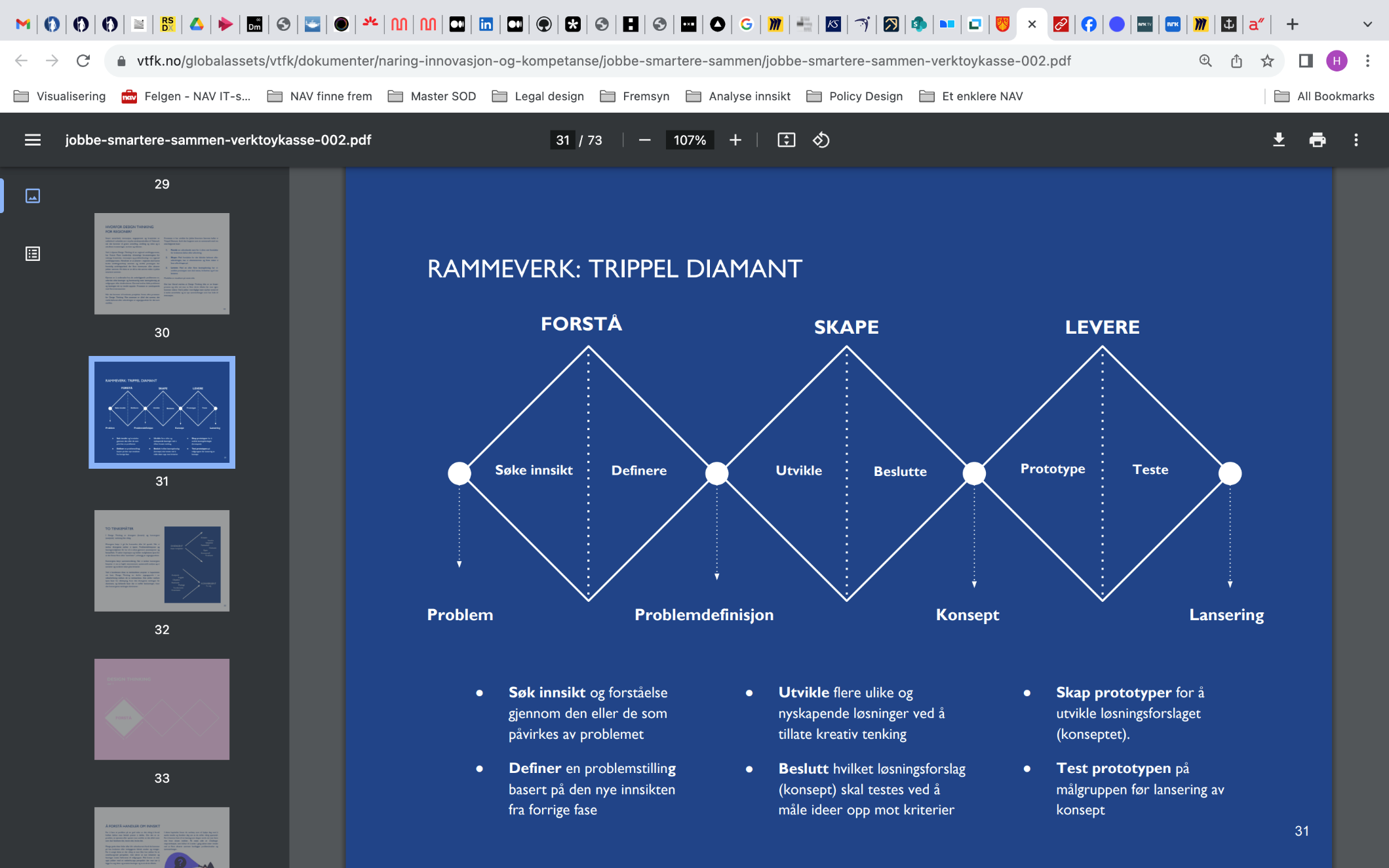 Kilde: https://www.vtfk.no/globalassets/vtfk/dokumenter/naring-innovasjon-og-kompetanse/jobbe-smartere-sammen/jobbe-smartere-sammen-verktoykasse-002.pdfHva ønsker dere å oppnå med tiltaket?Hvilke gevinster forventer dere på kort og lang sikt? (For brukere? For ansatte? For samfunnet/lokalsamfunnet?) Formuler én eller flere konkrete målsettinger for tiltaket. På hvilke måter skal måloppnåelse kartlegges og dokumenteres?En skisse for evaluering av måloppnåelse bør legges før oppstart, slik at kvalitative og/eller kvantitative data kan samles inn i løpet av perioden. Hvordan skal det arbeides med å overføre erfaringer/ funn til ordinær drift, dersom det har god måloppnåelse? Er det aktiviteter det er viktig å tenke på tidlig i utviklingsløpet? Hvordan tenker dere å jobbe for å få tilslutning til nye måter å levere tjenesten(e) på? 11. Beskriv hvordan tiltaket er organisert, herunder forankring i kommunen/bydel og styring.Gi en kort beskrivelse av organisering (prosjektleder, team…), oppgave- og ansvarsfordeling, samt forankring av prosjektet i intern ledelse, i bydel/kommune for øvrig og hos aktuelle samarbeidspartnere. 12. Egenvurdering av innholdet i tiltaket vurdert opp mot invitasjon og forskriften til tilskuddet.  13. Budsjett og søknadsum14. UnderskriftSøknad om tilskudd til utvikling av de sosiale tjenestene i NAV-kontoret for 2024Kapittel 0621, post 63NAV-kontor PostadresseOrganisasjonsnummerKontonummerNavn til kontaktpersonTelefonnummer til kontaktpersonE-post til kontaktperson og til postmottak for NAV-kontoretStørrelse på NAV-kontor (antall ansatte): a) under 20 b) 20-50 c) 50-100 d) 100+Kommunestørrelse (antall innbyggere): a) under 1000 b) 1000-2000 c) 2000-5000 d) 5000-10 000 e) 10 000-20 000 f) 20 000-50 000 g) over 50 000Navn på tiltaketFor søknad om videreføring: Hvilken dato (dd.mm.aaaa) begynte dere å ta i bruk prosjektmidler?For søknad om videreføring:Beskriv eventuelle endringer i prosjektet, og hvorfor disse ble gjennomført.Målgruppe: Kryss for aktuell(e) målgruppe(r)BarnefamilierFlyktninger/innvandrereUngdom 16-30 årPerson med rusavhengighetPerson med psykiske helseutfordringerPerson med ROP- lidelseVanskeligstilt på boligmarkedetLangtidsmottaker av stønad til livsoppholdPerson med kontakt til kriminalomsorgenAndre Beskriv:FaseAktivitetIkke relevant for dette tiltaket (0)Angi et tall på en skala fra 1 til 7, der 1 er «i svært liten grad» og 7 er «i svært stor grad»1(rød) 4 (gul) 7 (grønn) KommentarI hvor stor grad bidrar tiltaket til en helhetlig lokal innsats for å forebygge fattigdom og sosial eksklusjon?I hvor stor grad bidrar tiltaket til styrket brukermedvirkning og brukerorientering?I hvor stor grad bidrar tiltaket til utvikling av nye arbeidsmetoder og/eller nye samarbeidsformer?I hvor stor grad bidrar tiltaket til at kommunene får økt kunnskap om levekårsutfordringene og kompetanse til å løse dem?I hvor stor grad bidrar tiltaket til interkommunalt samarbeid?I hvor stor grad bidrar tiltaket til tidlig innsats?I hvor stor grad bidrar arbeidet til deltakelse i arbeid og samfunn?Søknadssum til stilling(Makssummen for en 100% stilling er kr 650 000)Søknadssum til kompetanse(Makssummen for kompetanseheving er kr 20 000)Overførte midler fra 2023Øvrig budsjett for tiltaketHar dere søkt eller fått andre tilskuddsmidler for arbeid med målgruppen?Hvis ja, oppgi tilskuddsordning og beløp dere har søkt om eller fått.Vi bekrefter at opplysningene i søknaden er korrekte, og at vi er kjent med plikten vår om å melde fra om eventuelle fremtidige endringer som kan ha betydning for vedtaket.Vi bekrefter at opplysningene i søknaden er korrekte, og at vi er kjent med plikten vår om å melde fra om eventuelle fremtidige endringer som kan ha betydning for vedtaket.Sted og datoKommunedirektørSted og datoNAV leder